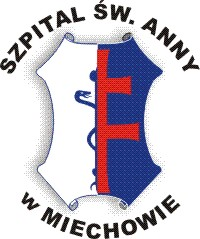                         PRZYGOTOWANIE DO BADAŃ                  REZONANSEM MAGNETYCZNYM                                    Informacje dla Pacjenta      W czasie badania RM pacjent przebywa w stałym polu magnetycznym od 20 do 60 minut. Wymagane jest bezwzględne leżenie w bezruchu. W niektórych przypadkach konieczne jest podanie środka kontrastowego przez małą igłę wkłuwaną w ramię pacjenta. Środek kontrastowy jest bezpieczny, jednakże jest małe ryzyko wystąpienia reakcji alergicznej.● Przed badaniem RM bez wskazań do dożylnego podania środka kontrastowego nie jest wymagane pozostanie na czczo.● Przed badaniem RM ze wskazaniem do dożylnego podania środka kontrastowego wymagane jest:- pozostanie na czczo, czyli bez przyjmowania posiłków na 4 godziny przed badaniem- należy wykonać badanie oceny stężenia kreatyniny+ eGRF.● Nie ma ograniczeń w piciu płynów. Rekomendowana jest woda niegazowana.●  Na badanie proszę się ubrać w luźną odzież, pozbawionych metalowych elementów, takich jak: guziki, pasek. Przed wejściem do sali badań należy zdjąć i zostawić wszystkie metalowe przedmioty: spinki, zegarki, okulary, biżuterię, aparat słuchowy, telefony, karty.● W przypadku RM oczodołów i głowy bezwzględnie wymagane jest zmycie makijażu (drobinki metali wpływają na jakość badania) oraz nie stosowanie lakieru do włosów (kosmetyki mogą powodować zniekształcenie obrazu).● Leki przyjmowane na stałe należy przyjąć zgodnie z zaleceniami lekarza prowadzącego.● Ze względu na prawidłową ocenę radiologiczną w niektórych badaniach wymagane jest podanie dożylne środków kontrastowych. W przypadkach medycznie uzasadnionych środek kontrastowy jest podawany na zlecenie lekarza radiologa nadzorującego badanie w oparciu o dane medyczne. Pacjent ma prawo nie wyrazić zgody na podanie środka kontrastowego, jednak w takich przypadkach wartość diagnostyczna badania może być znacznie ograniczona.● Należy przynieść ze sobą wyniki wszystkich badań obrazowych, jakie zostały wykonane do tej pory (RTG, USG, TK, RM itp.).●  Na badanie należy zgłosić się do rejestracji pracowni 15 minut przed wyznaczoną godziną badania.